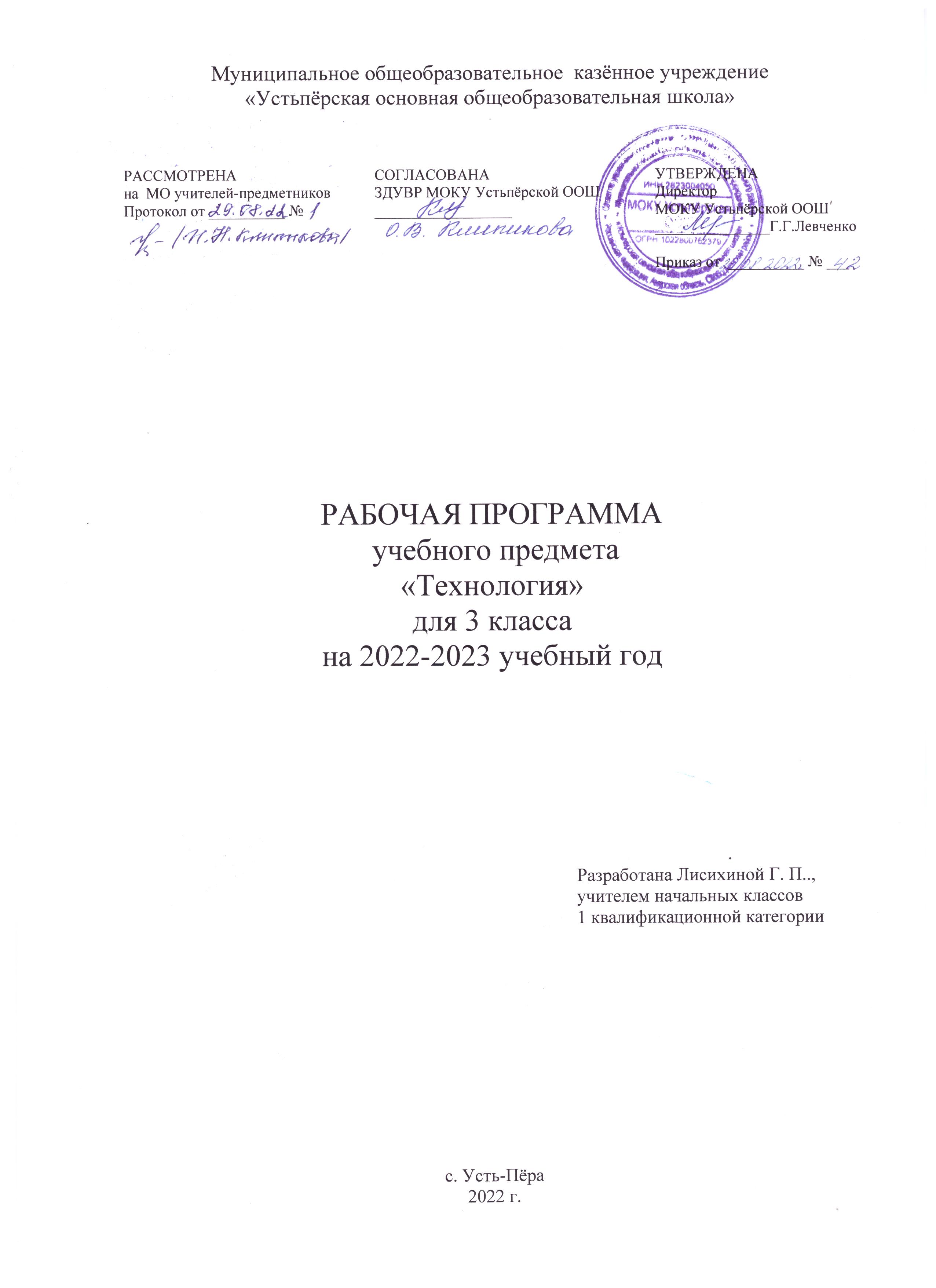 ПОЯСНИТЕЛЬНАЯ ЗАПИСКАРабочая программа составлена на основе авторской программы Н.И.Роговцевой, С.В.Анащенковой«Технология: Рабочие программы: 1-4 классы» М.: «Просвещение», 2012г. Предметная линия учебников системы «Перспектива». К учебнику Роговцевой Н.И., Богдановой Н.В., Шипиловой Н. В., Анащенковой С. В. «Технология. 4 класс» М.: «Просвещение», 2021г.В соответствии с учебным планом школы, рабочая программа составлена из расчёта 1 час в неделю,  34 часа в год (34 учебные недели).Учебно-методический комплект:Рабочие программы.Н. И. Роговцева, С. В. Анащенкова  «Технология: Рабочие программы: 1-4 классы» М.: «Просвещение», 2012г.Учебник: Роговцева Н.И., Богданова Н.В., Шипилова Н. В., Анащенкова С. В. «Технологи. Учебник.  4 класс» М.: «Просвещение», 2021г.ПЛАНИРУЕМЫЕ РЕЗУЛЬТАТЫ ОСВОЕНИЯ УЧЕБНОГО ПРЕДМЕТА	Усвоение данной программы обеспечивает достижение следующих результатов.Личностные результаты:1.Воспитание патриотизма, чувства гордости за свою Родину, российский народ и историю России.2.Формирование целостного, социально ориентированного взгляда на мир в его органичном единстве и разнообразии природы, народов, культур и религий.3.Формирование уважительного отношения к иному мнению, истории и культуре других народов.4. Принятие и освоение социальной роли обучающегося, развитие мотивов учебной деятельности и формирование личностного смысла учения.5.Развитие самостоятельности и личной ответственности за свои поступки, в том числе в информационной деятельности, на основе представлений о нравственных нормах, социальной справедливости и свободе.6.Формирование эстетических потребностей, ценностей и чувств.7.Развитие навыков сотрудничества со взрослыми и сверстниками в разных социальных ситуациях, умения не создавать конфликтов и находить выходы из спорных ситуаций.8.Формирование установки на безопасный и здоровый образ жизни.Метапредметные результаты:1.Овладение способностью принимать и сохранять цели и задачи учебной деятельности, поиска средств ее осуществления.2.Освоение способов решения проблем творческого и поискового характера.3.Формирование умения планировать, контролировать и оценивать учебные действия в соответствии с поставленной задачей и условиями ее реализации; определять наиболее эффективные способы достижения результата.4.Использование знаково-символических средств представления информации для создания моделей изучаемых объектов и процессов, схем решения учебных и практических задач.5.Использование различных способов поиска (в справочных источниках и открытом учебном информационном пространстве сети Интернет), сбора, обработки, анализа, организации, передачи и интерпретации информации в соответствии с коммуникативными и познавательными задачами и технологиями учебного предмета; в том числе умение вводить текст с помощью клавиатуры, фиксировать (записывать) в цифровой форме измеряемые величины и анализировать изображения, звуки, готовить свое выступление и выступать с аудио-, видео- и графическим сопровождением; соблюдать нормы информационной избирательности, этики и этикета.6.Овладение навыками смыслового чтения текстов различных стилей и жанров в соответствии с целями и задачами; осознанно строить речевое высказывание в соответствии с задачами коммуникации и составлять тексты в устной и письменной формах.7. Овладение логическими действиями сравнения, анализа, синтеза, обобщения, классификации по родовидовым признакам, установления аналогий и причинно-следственных связей, построения рассуждений, отнесения к известным понятиям8.Готовность слушать собеседника и вести диалог; готовность признавать возможность существования различных точек зрения и права каждого иметь свою; излагать свое мнение и аргументировать свою точку зрения и оценку событий.9.Овладение базовыми предметными и межпредметными понятиями, отражающими существенные связи и отношения между объектами и процессами.Предметные результаты:1.Получение первоначальных представлений о созидательном и нравственном значении труда в жизни человека и общества; о мире профессий и важности правильного выбора профессии.2.Усвоение первоначальных представлений о материальной культуре как продукте предметно-преобразующей деятельности человека.3.Приобретение навыков самообслуживания; овладение технологическими приемами ручной обработки материалов; усвоение правил техники безопасности;4.Использование приобретенных знаний и умений для творческого решения несложных конструкторских, художественно-конструкторских (дизайнерских), технологических и организационных задач.5.Приобретение первоначальных знаний о правилах создания предметной и информационной среды и умений применять их для выполнения учебно-познавательных и проектных художественно-конструкторских задач.СОДЕРЖАНИЕ УЧЕБНОГО ПРЕДМЕТАОбщекультурные и общетрудовые компетенции (знания, умения и способы деятельности). Основы культуры труда, самообслуживанияТрудовая деятельность и её значение в жизни человека. Рукотворный мир как результат труда человека; разнообразие предметов рукотворного мира (архитектура, техника, предметы быта и декоративно-прикладного искусства и т. д.) разных народов России). Особенности тематики, материалов, внешнего вида изделий декоративного искусства разных народов, отражающие природные, географические и социальные условия конкретного народа.Элементарные общие правила создания предметов рукотворного мира (удобство, эстетическая выразительность, прочность; гармония предметов и окружающей среды). Бережное отношение к природе как источнику сырьевых ресурсов. Мастера и их профессии; традиции и творчество мастера в создании предметной среды (общее представление).Анализ задания, организация рабочего места в зависимости от вида работы, планирование трудового процесса. Рациональное размещение на рабочем месте материалов и инструментов, распределение рабочего времени. Отбор и анализ информации (из учебника и других дидактических материалов), её использование в организации работы. Контроль и корректировка хода работы. Работа в малых группах, осуществление сотрудничества, выполнение социальных ролей (руководитель и подчинённый).Элементарная творческая и проектная деятельность (создание замысла, его детализация и воплощение). Культура проектной деятельности и оформление документации (целеполагание, планирование, выполнение, рефлексия, презентация, оценка). Система коллективных, групповых и индивидуальных проектов. Культура межличностных отношений в совместной деятельности. Результат проектной деятельности — изделия, которые могут быть использованы для оказания услуг, для организации праздников, для самообслуживания, для использования в учебной деятельности и т. п. Выполнение доступных видов работ по самообслуживанию, домашнему труду, оказание доступных видов помощи малышам, взрослым и сверстникам.Выполнение элементарных расчетов стоимости изготавливаемого изделия.Технология ручной обработки материалов. Элементы графической грамотыОбщее	 понятие о материалах, их происхождении. Исследование элементарных физических, механических и технологических свойств доступных материалов. Многообразие материалов и их практическое применение в жизни.Подготовка материалов к работе. Экономное расходование материалов. Выбор и замена материалов по их декоративно-художественным и конструктивным свойствам, использование соответствующих способов обработки материалов в зависимости от назначения изделия.Инструменты и приспособления для обработки материалов (знание названий используемых инструментов), выполнение приёмов их рационального и безопасного использования.Общее представление о технологическом процессе, технологической документации (технологическая карта, чертеж и др.) анализ устройства и назначения изделия; выстраивание последовательности практических действий и технологических операций; подбор и замена материалов и инструментов; экономная разметка; обработка с целью получения деталей, сборка, отделка изделия; проверка изделия в действии, внесение необходимых дополнений и изменений. Называние, и выполнение основных технологических операций ручной обработки материалов: разметка деталей (на глаз, по шаблону, трафарету, лекалу, копированием, с помощью линейки, угольника, циркуля), выделение деталей (отрывание, резание ножницами, канцелярским ножом), формообразование деталей (сгибание, складывание и др.), сборка изделия (клеевое, ниточное, проволочное, винтовое и др.), отделка изделия или его деталей (окрашивание, вышивка, аппликация и др.). Грамотное заполнение технологической карты. Выполнение отделки в соответствии с особенностями декоративных орнаментов разных народов России (растительный, геометрический и другой орнамент).Проведение измерений и построений для решения практических задач. Виды условных графических изображений: рисунок, простейший чертёж, эскиз, развёртка, схема (их узнавание). Назначение линий чертежа (контур, линии надреза, сгиба, размерная, осевая, центровая, разрыва). Чтение условных графических изображений. Разметка деталей с опорой на простейший чертёж, эскиз. Изготовление изделий по рисунку, простейшему чертежу или эскизу, схеме.Конструирование и моделированиеОбщее представление о конструировании как создании конструкции каких-либо изделий (технических, бытовых, учебных и пр.). Изделие, деталь изделия (общее представление). Понятие о конструкции изделия; различные виды конструкций и способы их сборки. Виды и способы соединения деталей. Основные требования к изделию (соответствие материала, конструкции и внешнего оформления назначению изделия).Конструирование и моделирование изделий из различных материалов по образцу, рисунку, простейшему чертежу или эскизу и по заданным условиям (технико-технологическим, функциональным, декоративно-художественным и пр.). Конструирование и моделирование на компьютере и в интерактивном конструкторе.Практика работы на компьютереИнформация, её отбор, анализ и систематизация. Способы получения, хранения, переработки информации.Назначение основных устройств компьютера для ввода, вывода, обработки информации. Включение и выключение компьютера и подключаемых к нему устройств. Клавиатура, общее представление о правилах клавиатурного письма, пользование мышью, использование простейших средств текстового редактора. Простейшие приёмы поиска информации: по ключевым словам, каталогам. Соблюдение безопасных приёмов труда при работе на компьютере; бережное отношение к техническим устройствам. Работа с ЦОР (цифровыми образовательными ресурсами), готовыми материалами на электронных носителях (СО).Работа с простыми информационными объектами (текст, таблица, схема, рисунок): преобразование, создание, сохранение, удаление. Создание небольшого текста по интересной детям тематике. Вывод текста на принтер. Использование рисунков из ресурса компьютера, программ Word.ТЕМАТИЧЕСКОЕ ПЛАНИРОВАНИЕКАЛЕНДАРНО-ТЕМАТИЧЕСКИЙ ПЛАН№ п/пСодержание программного материалаКоличество часов1Здравствуй, дорогой друг! Как работать с учебником? Путешествуем по городу12Человек и земля213Человек и вода44Человек и воздух35Человека и информация5ИТОГО34№ п/пНазвание темы урокаОсновное содержание по теме урокаХарактеристика основных видов деятельности учащихсяХарактеристика основных видов деятельности учащихсяРесурсы урокаДата урокаДата урока№ п/пНазвание темы урокаОсновное содержание по теме урокаХарактеристика основных видов деятельности учащихсяХарактеристика основных видов деятельности учащихсяРесурсы урокаПланФакт№ п/пНазвание темы урокаРесурсы урокаПланФактКак работать с учебником. Путешествуем по городу (1 час)Как работать с учебником. Путешествуем по городу (1 час)Как работать с учебником. Путешествуем по городу (1 час)Как работать с учебником. Путешествуем по городу (1 час)Как работать с учебником. Путешествуем по городу (1 час)Как работать с учебником. Путешествуем по городу (1 час)Как работать с учебником. Путешествуем по городу (1 час)Как работать с учебником. Путешествуем по городу (1 час)1/1Здравствуй, дорогой друг. Как работать с учебником.Путешествуем по городу.Повторение изученного в предыдущих классах. Особенности содержания учебника в 3 классе.  Маршрут экскурсии по городу.Отвечать на вопросы по материалу, изученному в предыдущих классах (о материалах и их свойствах, инструментах и правилах работы с ними). Планировать изготовление изделия на основе рубрики «Вопросы юного технолога» и технологической карты. Осмысливать понятия «городская инфраструктура», «маршрутная карта», «экскурсия», «экскурсовод». Объяснять новые понятия. Создавать и использовать картумаршрута путешествия. Прогнозировать и планировать процесс освоения умений и навыков при изготовлении изделийОтвечать на вопросы по материалу, изученному в предыдущих классах (о материалах и их свойствах, инструментах и правилах работы с ними). Планировать изготовление изделия на основе рубрики «Вопросы юного технолога» и технологической карты. Осмысливать понятия «городская инфраструктура», «маршрутная карта», «экскурсия», «экскурсовод». Объяснять новые понятия. Создавать и использовать картумаршрута путешествия. Прогнозировать и планировать процесс освоения умений и навыков при изготовлении изделийУчебник 4-10, электронное  приложениеР.т стр.Человек и земля (21 час)Человек и земля (21 час)Человек и земля (21 час)Человек и земля (21 час)Человек и земля (21 час)Человек и земля (21 час)Человек и земля (21 час)Человек и земля (21 час)1/2АрхитектураОсновы  черчения. Выполнение чертежа и масштабирование при изготовлении изделия. Правила безопасной работы с ножом.Находить и отбирать информацию, необходимую для изготовления изделия, объяснять новые понятия. Овладевать основами черчения и масштабирования М 1:2 и М 2:1 выполнять разметку при помощи шаблона, симметричного складывания.  Сравнивать эскиз и технический рисунок, свойства различных материалов, способы использования инструментов в бытовых условиях и в учебной деятельности.Анализировать линии чертежа, конструкции изделия. Соотносить назначение городских построек с их архитектурными особенностями. Находить отдельные элементы архитектуры. Организовывать рабочее место. Находить и рационально располагать на рабочем месте необходимые инструменты и материалы. Выбирать способы крепления скотчем или клеем. Осваивать правила безопасной работы ножом при изготовлении изделияНаходить и отбирать информацию, необходимую для изготовления изделия, объяснять новые понятия. Овладевать основами черчения и масштабирования М 1:2 и М 2:1 выполнять разметку при помощи шаблона, симметричного складывания.  Сравнивать эскиз и технический рисунок, свойства различных материалов, способы использования инструментов в бытовых условиях и в учебной деятельности.Анализировать линии чертежа, конструкции изделия. Соотносить назначение городских построек с их архитектурными особенностями. Находить отдельные элементы архитектуры. Организовывать рабочее место. Находить и рационально располагать на рабочем месте необходимые инструменты и материалы. Выбирать способы крепления скотчем или клеем. Осваивать правила безопасной работы ножом при изготовлении изделияУчебник  12-21,электронное  приложениеР.т стр.2/3Городские постройкиНазначение городских построек, их архитектурные особенности. Проволока: свойства и способы работы (скручивание, сгибание, откусывание). Правила безопасной работы плоскогубцами, острогубцами.Сопоставлять назначение городских построек с их архитектурными особенностями. Осваивать правила работы с новыми инструментами, сравнивать способы их применения в бытовых условиях и учебной деятельности. Наблюдать и исследовать особенности работы с проволокой, делать выводы о возможности применения проволоки в быту. Организовывать рабочее место. Выполнять технический рисунок для конструирования модели телебашни из проволоки. Применять при изготовлении изделия правила безопасной работы новыми инструментами: плоскогубцами, острогубцами — и способы работы с проволокой (скручивание, сгибание, откусывание)Сопоставлять назначение городских построек с их архитектурными особенностями. Осваивать правила работы с новыми инструментами, сравнивать способы их применения в бытовых условиях и учебной деятельности. Наблюдать и исследовать особенности работы с проволокой, делать выводы о возможности применения проволоки в быту. Организовывать рабочее место. Выполнять технический рисунок для конструирования модели телебашни из проволоки. Применять при изготовлении изделия правила безопасной работы новыми инструментами: плоскогубцами, острогубцами — и способы работы с проволокой (скручивание, сгибание, откусывание)Учебник  12-21,электронное  приложениеР.т стр.3/4ПаркПрирода в городской сфере. Профессии, связанные с уходом за растениями в городских условиях. Составлять рассказ о значении природы для города и об особенностях художественного оформления парков, использовать при составлении рассказа материал учебника и собственные наблюдения. Анализировать, сравнивать профессиональную деятельность человека в сфере городского хозяйства и ландшафтного дизайна. Определять назначение инструментов для ухода за растениями. Составлять самостоятельно эскиз композиции. На основе анализа эскиза планировать изготовление изделия, выбирать природные материалы, отбирать необходимые инструменты, определять приёмы и способы работы с ними. Применять знания о свойствах природных материалов, выполнять из природных материалов, пластилина и бумаги объёмную аппликацию на пластилиновой основеСоставлять рассказ о значении природы для города и об особенностях художественного оформления парков, использовать при составлении рассказа материал учебника и собственные наблюдения. Анализировать, сравнивать профессиональную деятельность человека в сфере городского хозяйства и ландшафтного дизайна. Определять назначение инструментов для ухода за растениями. Составлять самостоятельно эскиз композиции. На основе анализа эскиза планировать изготовление изделия, выбирать природные материалы, отбирать необходимые инструменты, определять приёмы и способы работы с ними. Применять знания о свойствах природных материалов, выполнять из природных материалов, пластилина и бумаги объёмную аппликацию на пластилиновой основеУчебник 22-27, электронное  приложениеР.т стр.4-5/5-6Проект «Детская площадка»Алгоритм построения деятельности в проекте, выделение этапов проектной деятельности. Заполнение технологической карты. Работа в мини-группахПрименять на практике алгоритм организации деятельности при реализации проекта, определять этапы проектной деятельности. С помощью учителя заполнять технологическую карту и контролировать с её помощью последовательность выполнения работы. Анализировать структуру технологической карты, сопоставлять технологическую карту с планом изготовления изделия, алгоритмом построения деятельности в проекте, определённым по рубрике «Вопросы юного технолога». Распределять роли и обязанности для выполнения проекта. Проводить  оценку этапов работы и на её основе корректировать свою деятельность.  Создавать объёмный макет из бумаги. Применять приёмы работы с бумагой».  Размечать детали по шаблону, выкраивать их при помощи ножниц, соединять при помощи клея. Применять при изготовлении деталей умения работать ножницами, шилом, соблюдать правила безопасной работы с ними. Составлять и оформлять композицию. Составлять рассказ для презентации изделия, отвечать на вопросы по презентации. Самостоятельно проводить презентацию групповой работыПрименять на практике алгоритм организации деятельности при реализации проекта, определять этапы проектной деятельности. С помощью учителя заполнять технологическую карту и контролировать с её помощью последовательность выполнения работы. Анализировать структуру технологической карты, сопоставлять технологическую карту с планом изготовления изделия, алгоритмом построения деятельности в проекте, определённым по рубрике «Вопросы юного технолога». Распределять роли и обязанности для выполнения проекта. Проводить  оценку этапов работы и на её основе корректировать свою деятельность.  Создавать объёмный макет из бумаги. Применять приёмы работы с бумагой».  Размечать детали по шаблону, выкраивать их при помощи ножниц, соединять при помощи клея. Применять при изготовлении деталей умения работать ножницами, шилом, соблюдать правила безопасной работы с ними. Составлять и оформлять композицию. Составлять рассказ для презентации изделия, отвечать на вопросы по презентации. Самостоятельно проводить презентацию групповой работыУчебник 22-27, электронное  приложениеР.т стр.4-5/5-6Проект «Детская площадка»Алгоритм построения деятельности в проекте, выделение этапов проектной деятельности. Заполнение технологической карты. Работа в мини-группахПрименять на практике алгоритм организации деятельности при реализации проекта, определять этапы проектной деятельности. С помощью учителя заполнять технологическую карту и контролировать с её помощью последовательность выполнения работы. Анализировать структуру технологической карты, сопоставлять технологическую карту с планом изготовления изделия, алгоритмом построения деятельности в проекте, определённым по рубрике «Вопросы юного технолога». Распределять роли и обязанности для выполнения проекта. Проводить  оценку этапов работы и на её основе корректировать свою деятельность.  Создавать объёмный макет из бумаги. Применять приёмы работы с бумагой».  Размечать детали по шаблону, выкраивать их при помощи ножниц, соединять при помощи клея. Применять при изготовлении деталей умения работать ножницами, шилом, соблюдать правила безопасной работы с ними. Составлять и оформлять композицию. Составлять рассказ для презентации изделия, отвечать на вопросы по презентации. Самостоятельно проводить презентацию групповой работыПрименять на практике алгоритм организации деятельности при реализации проекта, определять этапы проектной деятельности. С помощью учителя заполнять технологическую карту и контролировать с её помощью последовательность выполнения работы. Анализировать структуру технологической карты, сопоставлять технологическую карту с планом изготовления изделия, алгоритмом построения деятельности в проекте, определённым по рубрике «Вопросы юного технолога». Распределять роли и обязанности для выполнения проекта. Проводить  оценку этапов работы и на её основе корректировать свою деятельность.  Создавать объёмный макет из бумаги. Применять приёмы работы с бумагой».  Размечать детали по шаблону, выкраивать их при помощи ножниц, соединять при помощи клея. Применять при изготовлении деталей умения работать ножницами, шилом, соблюдать правила безопасной работы с ними. Составлять и оформлять композицию. Составлять рассказ для презентации изделия, отвечать на вопросы по презентации. Самостоятельно проводить презентацию групповой работыУчебник 22-27, электронное  приложениеР.т стр.6-7/7-8Ателье мод. Одежда. Пряжа и ткани. Виды и модели одежды. Школьная форма и спортивная форма. Ткани, из которых изготавливают разные виды одежды. Предприятия по пошиву одежды (ателье). Правила безопасной работы иглой.Различать разные виды одежды по их назначению. Составлять рассказ об особенностях школьной формы и спортивной одежды. Соотносить вид одежды с видом ткани, из которой она изготовлена. Делать вывод о том, что выбор ткани для изготовления одежды определяется назначением одежды (для школьных занятий, для занятий физической культурой и спортом, для отдыха и т.д.). Определять, какому изделию соответствует предложенная в учебнике выкройка. Сравнивать свойства пряжи и ткани. Определять виды волокон и тканей, рассказывать о способах их производства. Осваивать алгоритм выполнения стебельчатых и петельных стежков.Различать разные виды одежды по их назначению. Составлять рассказ об особенностях школьной формы и спортивной одежды. Соотносить вид одежды с видом ткани, из которой она изготовлена. Делать вывод о том, что выбор ткани для изготовления одежды определяется назначением одежды (для школьных занятий, для занятий физической культурой и спортом, для отдыха и т.д.). Определять, какому изделию соответствует предложенная в учебнике выкройка. Сравнивать свойства пряжи и ткани. Определять виды волокон и тканей, рассказывать о способах их производства. Осваивать алгоритм выполнения стебельчатых и петельных стежков.Учебник  35-39, электронное  приложениеР.т стр.6-7/7-8Ателье мод. Одежда. Пряжа и ткани. Виды и свойства тканей и пряжи. Природные и химические волокна. Способы украшения одежды – вышивка, монограмма.Различать виды аппликации, использовать их для украшения изделия, исследовать особенности орнамента в национальном костюме. Составлять рассказ (на основе материалов учебника и собственных наблюдений) об особенностях использования аппликации и видах прикладного искусства, связанных с ней. Определять материалы и инструменты, необходимые для выполнения аппликации. Организовывать рабочее место, рационально располагать материалы и инструменты. Применять правила безопасной работы иглой. Осваивать алгоритм выполнения аппликации. Соотносить текстовый и слайдовый планы изготовления изделия, контролировать и корректировать по любому из них свою работу. Оценивать качество выполнения работы по рубрике «Вопросы юного технолога». Осваивать и применять в практической деятельности способы украшения одежды (вышивка, монограмма)Различать виды аппликации, использовать их для украшения изделия, исследовать особенности орнамента в национальном костюме. Составлять рассказ (на основе материалов учебника и собственных наблюдений) об особенностях использования аппликации и видах прикладного искусства, связанных с ней. Определять материалы и инструменты, необходимые для выполнения аппликации. Организовывать рабочее место, рационально располагать материалы и инструменты. Применять правила безопасной работы иглой. Осваивать алгоритм выполнения аппликации. Соотносить текстовый и слайдовый планы изготовления изделия, контролировать и корректировать по любому из них свою работу. Оценивать качество выполнения работы по рубрике «Вопросы юного технолога». Осваивать и применять в практической деятельности способы украшения одежды (вышивка, монограмма)Учебник 40-48, электронное  приложениеР.т стр.8/9Изготовление тканейТехнологический  процесс производства тканей. Производство полотна ручным способом. Прядение, ткачество, отделка. Виды плетения  в ткани (основа, уток). Гобелен, технологический процесс его создания.Находить и отбирать информацию о процессе производства тканей (прядение, ткачество, отделка), используя разные источники. Анализировать и различать виды тканей и волокон. Сравнивать свойства материалов: пряжи и ткани. Осваивать технологию ручного ткачества, создавать гобелен по образцу. Выполнять работу по плану и иллюстрациям в учебнике. Осуществлять самоконтроль и взаимоконтроль и корректировать работу над изделием. Осуществлять разметку по линейке и шаблону, использовать правила безопасности при работе шилом, ножницами. Самостоятельно создавать эскиз и на его основе создавать схему узора, подбирать цве­та для композиций, определять или подбирать цвет основы и утка и выполнять плетение. Оценивать качество изготовления изделия по рубрике «Вопросы юного технолога»Находить и отбирать информацию о процессе производства тканей (прядение, ткачество, отделка), используя разные источники. Анализировать и различать виды тканей и волокон. Сравнивать свойства материалов: пряжи и ткани. Осваивать технологию ручного ткачества, создавать гобелен по образцу. Выполнять работу по плану и иллюстрациям в учебнике. Осуществлять самоконтроль и взаимоконтроль и корректировать работу над изделием. Осуществлять разметку по линейке и шаблону, использовать правила безопасности при работе шилом, ножницами. Самостоятельно создавать эскиз и на его основе создавать схему узора, подбирать цве­та для композиций, определять или подбирать цвет основы и утка и выполнять плетение. Оценивать качество изготовления изделия по рубрике «Вопросы юного технолога»Учебник 49-51, электронное  приложениеР.т стр.9/10ВязаниеНовый технологический процесс – вязание. История вязания. Способы вязания. Виды и назначения вязаных вещей.Находить и отбирать информацию о вязании, истории, способах вязания, видах и значении вязаных вещей в жизни человека, используя материал учебника и собственный опыт. Осваивать технику вязания воздушных петель крючком. Использовать правила работы крючком при выполнении воздушных петель. Систематизировать сведения о видах ниток. Подбирать размер крючков в соответствии с нитками для вязания. Осваивать технику вязания цепочки из воздушных петель. Самостоятельно или по образцу создавать композицию на основе воздушных петель. Анализировать, сравнивать и выбирать материалы, необходимые для цветового решения композиции. Самостоятельно составлять план работы на основе слайдового и текстового планов, заполнять с помощью учителя технологическую карту и соотносить её с планом работыНаходить и отбирать информацию о вязании, истории, способах вязания, видах и значении вязаных вещей в жизни человека, используя материал учебника и собственный опыт. Осваивать технику вязания воздушных петель крючком. Использовать правила работы крючком при выполнении воздушных петель. Систематизировать сведения о видах ниток. Подбирать размер крючков в соответствии с нитками для вязания. Осваивать технику вязания цепочки из воздушных петель. Самостоятельно или по образцу создавать композицию на основе воздушных петель. Анализировать, сравнивать и выбирать материалы, необходимые для цветового решения композиции. Самостоятельно составлять план работы на основе слайдового и текстового планов, заполнять с помощью учителя технологическую карту и соотносить её с планом работыУчебник 52-54, электронное  приложениеР.т стр.10/11Одежда для карнавалаКарнавал. Проведение карнавала в разных странах. Особенности карнавальных костюмов.Объяснять значение понятия «карнавал». Составлять рассказ о проведении карнавала, обобщать информацию, полученную из разных источников, выделять главноеи представлять информацию в классе. Сравнивать особенности проведения карнавала в разных странах. Определять и выделять характерные особенности карнавального костюма, участвовать в творческой деятельности по созданию эскизов карнавальных костюмов. Осваивать способ приготовления крахмала. Исследовать свойства крахмала, обрабатывать при помощи его материал. Работать с текстовым и слайдовым планами, анализировать и сравнивать план создания костюмов, предложенный в учебнике, выделять и определять общие этапы и способы изготовления изделия с помощью учителя. Использовать умение работать с шаблоном, осваивать и применять на практике умение работать с выкройкой и выполнять разные виды стежков (косые и прямые) и шов «через край». Соблюдать правила работы ножницами и иглой. Выполнять украшение изделий по собственному замыслуОбъяснять значение понятия «карнавал». Составлять рассказ о проведении карнавала, обобщать информацию, полученную из разных источников, выделять главноеи представлять информацию в классе. Сравнивать особенности проведения карнавала в разных странах. Определять и выделять характерные особенности карнавального костюма, участвовать в творческой деятельности по созданию эскизов карнавальных костюмов. Осваивать способ приготовления крахмала. Исследовать свойства крахмала, обрабатывать при помощи его материал. Работать с текстовым и слайдовым планами, анализировать и сравнивать план создания костюмов, предложенный в учебнике, выделять и определять общие этапы и способы изготовления изделия с помощью учителя. Использовать умение работать с шаблоном, осваивать и применять на практике умение работать с выкройкой и выполнять разные виды стежков (косые и прямые) и шов «через край». Соблюдать правила работы ножницами и иглой. Выполнять украшение изделий по собственному замыслуУчебник 55-58, электронное  приложениеР.т стр.11/12БисероплетениеЗнакомство с новым материалом – бисером. Виды бисера.  Свойства бисера и способы его использования.Находить и отбирать информацию о бисере, его видах и способах создания украшений из него. Составлять рассказ по полученной информации и на основе собственного опыта. Сравнивать и различать виды бисера. Знать свойства и особенности лески, использовать эти знания при изготовлении изделий из бисера. Осваивать способы и приёмы работы с бисером. Подбирать необходимые материалы, инструменты и приспособления для работы с бисером. Соотносить схему изготовления изделия с текстовым и слайдовым планами. Выбирать для изготовления изделия план, контролировать и корректировать выполнение работы по этому плану. Оценивать качество выполнения работы по рубрике «Вопросы юного технолога»Находить и отбирать информацию о бисере, его видах и способах создания украшений из него. Составлять рассказ по полученной информации и на основе собственного опыта. Сравнивать и различать виды бисера. Знать свойства и особенности лески, использовать эти знания при изготовлении изделий из бисера. Осваивать способы и приёмы работы с бисером. Подбирать необходимые материалы, инструменты и приспособления для работы с бисером. Соотносить схему изготовления изделия с текстовым и слайдовым планами. Выбирать для изготовления изделия план, контролировать и корректировать выполнение работы по этому плану. Оценивать качество выполнения работы по рубрике «Вопросы юного технолога»Учебник 59-62, электронное  приложениеР.т стр.12/13КафеЗнакомство с работой кафе. Профессиональные обязанности повара, кулинара, официанта. Правила поведения в кафе. Выбор блюд. Способы определения массы продуктов при помощи мерок.Объяснять значение слов «меню», «порция», используя текст учебника и собственный опыт. Составлять рассказ о профессиональных обязанностях повара, кулинара, официанта, используя иллюстрации учебника и собственный опыт. Понимать назначение инструментов и приспособлений для приготовления пищи. Определять массу продуктов при помощи весов и мерок. Использовать таблицу мер веса продуктов. Анализировать текстовый план изготовления изделий и на его основе заполнять технологическую карту. Выполнять самостоятельно раскрой деталей изделия по шаблону и оформлять изделие по собственному замыслу. Осваивать сборку подвижных соединений при помощи шила, кнопки, скрепки. Экономно и рационально использовать материалы, соблюдать правила безопасного обращения с инструментами. Проверять изделие в действии. Объяснять роль весов, таблицы мер веса продуктов в процессе приготовления пищиОбъяснять значение слов «меню», «порция», используя текст учебника и собственный опыт. Составлять рассказ о профессиональных обязанностях повара, кулинара, официанта, используя иллюстрации учебника и собственный опыт. Понимать назначение инструментов и приспособлений для приготовления пищи. Определять массу продуктов при помощи весов и мерок. Использовать таблицу мер веса продуктов. Анализировать текстовый план изготовления изделий и на его основе заполнять технологическую карту. Выполнять самостоятельно раскрой деталей изделия по шаблону и оформлять изделие по собственному замыслу. Осваивать сборку подвижных соединений при помощи шила, кнопки, скрепки. Экономно и рационально использовать материалы, соблюдать правила безопасного обращения с инструментами. Проверять изделие в действии. Объяснять роль весов, таблицы мер веса продуктов в процессе приготовления пищиУчебник 37-46, электронное  приложениеР.т стр.13/14Фруктовый завтракПриготовление пищи. Кухонные инструменты и приспособления. Способы приготовления пищи (без термической обработки и с термической обработкой). Меры безопасности при приготовлении пищи. Правила гигиены при приготовлении  пищи.Объяснять значение слов «рецепт», «ингредиенты», используя текст учебника и собственный опыт. Выделять основные этапы и называть меры безопасности при приготовлении пищи. Анализировать рецепт, определять ингредиенты, необходимые для приготовления блюда, и способ его приготовления. Рассчитывать стоимость готового продукта. Сравнивать способы приготовления блюд (с термической обработкой и без термической обработки). Готовить простейшие блюда по готовым рецептам в классе без термической обработки и дома с термической обработкой под руководством взрослого. Соблюдать меры безопасности при приготовлении пищи. Соблюдать правила гигиены при приготовлении пищи. Участвовать в совместной деятельности под руководством учителя: анализировать рецепт блюда, выделять и планировать последовательность его приготовления, распределять обязанности, оценивать промежуточные этапы, презентовать приготовленное блюдо по специальной схеме и оценивать его качествоОбъяснять значение слов «рецепт», «ингредиенты», используя текст учебника и собственный опыт. Выделять основные этапы и называть меры безопасности при приготовлении пищи. Анализировать рецепт, определять ингредиенты, необходимые для приготовления блюда, и способ его приготовления. Рассчитывать стоимость готового продукта. Сравнивать способы приготовления блюд (с термической обработкой и без термической обработки). Готовить простейшие блюда по готовым рецептам в классе без термической обработки и дома с термической обработкой под руководством взрослого. Соблюдать меры безопасности при приготовлении пищи. Соблюдать правила гигиены при приготовлении пищи. Участвовать в совместной деятельности под руководством учителя: анализировать рецепт блюда, выделять и планировать последовательность его приготовления, распределять обязанности, оценивать промежуточные этапы, презентовать приготовленное блюдо по специальной схеме и оценивать его качествоР.т стр.14/15Колпачок – цыпленокСервировка стола к завтраку. Сохранение блюда тёплым. Свойства синтепона. Работа с тканьюОбъяснять значение слов «рецепт», «ингредиенты», используя текст учебника и собственный опыт. Выделять основные этапы и называть меры безопасности при приготовлении пищи. Анализировать рецепт, определять ингредиенты, необходимые для приготовления блюда, и способ его приготовления. Рассчитывать стоимость готового продукта. Сравнивать способы приготовления блюд (с термической обработкой и без термической обработки). Готовить простейшие блюда по готовым рецептам в классе без термической обработки и дома с термической обработкой под руководством взрослого. Соблюдать меры безопасности при приготовлении пищи. Соблюдать правила гигиены при приготовлении пищи. Участвовать в совместной деятельности под руководством учителя: анализировать рецепт блюда, выделять и планировать последовательность его приготовления, распределять обязанности, оценивать промежуточные этапы, презентовать приготовленное блюдо по специальной схеме и оценивать его качествоОбъяснять значение слов «рецепт», «ингредиенты», используя текст учебника и собственный опыт. Выделять основные этапы и называть меры безопасности при приготовлении пищи. Анализировать рецепт, определять ингредиенты, необходимые для приготовления блюда, и способ его приготовления. Рассчитывать стоимость готового продукта. Сравнивать способы приготовления блюд (с термической обработкой и без термической обработки). Готовить простейшие блюда по готовым рецептам в классе без термической обработки и дома с термической обработкой под руководством взрослого. Соблюдать меры безопасности при приготовлении пищи. Соблюдать правила гигиены при приготовлении пищи. Участвовать в совместной деятельности под руководством учителя: анализировать рецепт блюда, выделять и планировать последовательность его приготовления, распределять обязанности, оценивать промежуточные этапы, презентовать приготовленное блюдо по специальной схеме и оценивать его качествоР.т стр.15/16БутербродыБлюда, не требующие тепловой обработки, - холодные закуски. Приготовление холодных закусок по рецепту. Питательные свойства продуктов. Простейшая сервировка стола. Приготовление блюд по одной технологии с использованием разных ингредиентов.Осваивать способы приготовления холодных закусок. Анализировать рецепты закусок, выделять их ингредиенты, называть необходимые для приготовления блюд инструменты и приспособления. Определять последовательность приготовления закусок. Сравнивать изделия по способу приготовления и необходимым ингредиентам. Готовить закуски в группе, самостоятельно распределять обязанности в группе, помогать друг другу при изготовлении изделия. Выделять из плана работы свои действия. Соблюдать при изготовлении изделия правила приготовления пищи и правила гигиены. Сервировать стол закусками. Презентовать изделие.Осваивать способы приготовления холодных закусок. Анализировать рецепты закусок, выделять их ингредиенты, называть необходимые для приготовления блюд инструменты и приспособления. Определять последовательность приготовления закусок. Сравнивать изделия по способу приготовления и необходимым ингредиентам. Готовить закуски в группе, самостоятельно распределять обязанности в группе, помогать друг другу при изготовлении изделия. Выделять из плана работы свои действия. Соблюдать при изготовлении изделия правила приготовления пищи и правила гигиены. Сервировать стол закусками. Презентовать изделие.Р.т стр.16/17СалфетницаОсобенности сервировки праздничного стола. Способы складывания салфеток. Использовать в работе знания о симметричных фигурах, симметрии (2 класс). Анализировать план изготовления изделия, заполнять на его основе технологическую карту. Выполнять раскрой деталей на листе, сложенном гармошкой. Самостоятельно оформлять изделие. Использовать изготовленное изделие для сервировки стола. Осваивать правила сервировки столаИспользовать в работе знания о симметричных фигурах, симметрии (2 класс). Анализировать план изготовления изделия, заполнять на его основе технологическую карту. Выполнять раскрой деталей на листе, сложенном гармошкой. Самостоятельно оформлять изделие. Использовать изготовленное изделие для сервировки стола. Осваивать правила сервировки столаР.т стр.17/18Магазин подарковВиды магазинов. Особенности работы магазина. Профессии людей, работающих в магазине (кассир, кладовщик, бухгалтер). Информация об изделии (продукте) на ярлыке.Составлять рассказ о видах магазинов, особенностях их работы и о профессиях кассира, кладовщика, бухгалтера (на основе текста учебника и собственного опыта). Находить на ярлыке информацию о продукте, анализировать её и делать выводы. Обосновывать выбор, Товара. Анализировать текстовый и слайдовый планы работы над изделием, выделять этапы работы над изделием, находить и называть этапы работы с использованием новых приёмов. Использовать приёмы приготовления солёного теста, осваивать способы придания ему цвета. Сравнивать свойства солёного теста со свойствами других пластичных материалов (пластилина и глины). Применять приёмы работы и инструменты для создания изделий из солёного теста. Самостоятельно организовывать рабочее место. Выполнять самостоятельно разметку деталей по шаблону, раскрой и оформление изделия. Применять правила работы шилом. Использовать правила этикета при вручении подаркаСоставлять рассказ о видах магазинов, особенностях их работы и о профессиях кассира, кладовщика, бухгалтера (на основе текста учебника и собственного опыта). Находить на ярлыке информацию о продукте, анализировать её и делать выводы. Обосновывать выбор, Товара. Анализировать текстовый и слайдовый планы работы над изделием, выделять этапы работы над изделием, находить и называть этапы работы с использованием новых приёмов. Использовать приёмы приготовления солёного теста, осваивать способы придания ему цвета. Сравнивать свойства солёного теста со свойствами других пластичных материалов (пластилина и глины). Применять приёмы работы и инструменты для создания изделий из солёного теста. Самостоятельно организовывать рабочее место. Выполнять самостоятельно разметку деталей по шаблону, раскрой и оформление изделия. Применять правила работы шилом. Использовать правила этикета при вручении подаркаУчебник 73-83, электронное  приложениеР.т стр.18/19Золотистая соломкаРабота с природными материалами. Знакомство с новым видом природного материала – соломкой. Свойства соломки. Её использование в декоративно-прикладном искусстве.Осваивать способы подготовки и приёмы работы с новым природным материалом - соломкой. Наблюдать и исследовать его свойства и особенности использования в декоративно-прикладном искусстве. Использовать технологию подготовки соломки для изготовления изделия. Составлять композицию с учётом особенностей соломки, подбирать материал по цвету, размеру. Анализировать план работы по созданию аппликации из соломки, на его основе заполнять технологическую карту. Контролировать и корректировать работу, соотносить этапы работы с технологической картой, слайдовым и текстовым планами. Выполнять раскрой деталей по шаблону. Использовать правила этикета при вручении подаркаОсваивать способы подготовки и приёмы работы с новым природным материалом - соломкой. Наблюдать и исследовать его свойства и особенности использования в декоративно-прикладном искусстве. Использовать технологию подготовки соломки для изготовления изделия. Составлять композицию с учётом особенностей соломки, подбирать материал по цвету, размеру. Анализировать план работы по созданию аппликации из соломки, на его основе заполнять технологическую карту. Контролировать и корректировать работу, соотносить этапы работы с технологической картой, слайдовым и текстовым планами. Выполнять раскрой деталей по шаблону. Использовать правила этикета при вручении подаркаУчебник 73-83, электронное  приложениеР.т стр.19/20Упаковка подарковЗначение подарка для человека. Правила упаковки и художественного оформления подарков. Основы гармоничного сочетания цветов при составлении композиции. Учет при выборе оформления подарка его размеров и назначения.Осваивать правила упаковки и художественного оформления подарков, применять знание основ гармоничного сочетания цветов при составлении композиции. Соотносить выбор оформления, упаковки подарка с возрастом и полом того, кому он предназначен, с габаритами подарка и его назначением. Использовать для оформления подарка различные материалы, применять приёмы и способы работы с бумагой. Соотносить размер подарка с размером упаковочной бумаги. Осваивать приём соединения деталей при помощи скотча. Анализировать план работы по изготовлению изделия, на его основе контролировать и корректировать изготовление изделия. Оформлять изделие по собственному замыслу, объяснять свой замысел при презентации упаковкиОсваивать правила упаковки и художественного оформления подарков, применять знание основ гармоничного сочетания цветов при составлении композиции. Соотносить выбор оформления, упаковки подарка с возрастом и полом того, кому он предназначен, с габаритами подарка и его назначением. Использовать для оформления подарка различные материалы, применять приёмы и способы работы с бумагой. Соотносить размер подарка с размером упаковочной бумаги. Осваивать приём соединения деталей при помощи скотча. Анализировать план работы по изготовлению изделия, на его основе контролировать и корректировать изготовление изделия. Оформлять изделие по собственному замыслу, объяснять свой замысел при презентации упаковкиУчебник 73-83, электронное  приложениеР.т стр.20/21Автомастерская Знакомство с историей создания и устройством автомобиля.Находить информацию об автомобилях в разных источниках, сравнивать, отбирать и представлять необходимую информацию. Составлять рассказ об устройстве автомобиля, истории его создания, используя материал учебника и дополнительные материалы. Анализировать внутреннее устройство автомобиля по рисункам в учебнике и определять его основные конструктивные особенности. Осваивать и применять правила построения развёртки при помощи вспомогательной сетки. При помощи развёртки конструировать геометрические тела для изготовления изделия. Осваивать технологию конструирования объёмных фигур. Анализировать конструкцию изделия по иллюстрации учебника и составлять план изготовления изделия. Создавать объёмную модель реального предмета, соблюдая основные его параметры (игрушка-автомобиль). Самостоятельно оформлять изделия в соответствии с назначением (фургон «Мороженое»). Применять приёмы работы с бумагой, выполнять разметку при помощи копировальной бумаги, использовать правила работы шилом при изготовлении изделияНаходить информацию об автомобилях в разных источниках, сравнивать, отбирать и представлять необходимую информацию. Составлять рассказ об устройстве автомобиля, истории его создания, используя материал учебника и дополнительные материалы. Анализировать внутреннее устройство автомобиля по рисункам в учебнике и определять его основные конструктивные особенности. Осваивать и применять правила построения развёртки при помощи вспомогательной сетки. При помощи развёртки конструировать геометрические тела для изготовления изделия. Осваивать технологию конструирования объёмных фигур. Анализировать конструкцию изделия по иллюстрации учебника и составлять план изготовления изделия. Создавать объёмную модель реального предмета, соблюдая основные его параметры (игрушка-автомобиль). Самостоятельно оформлять изделия в соответствии с назначением (фургон «Мороженое»). Применять приёмы работы с бумагой, выполнять разметку при помощи копировальной бумаги, использовать правила работы шилом при изготовлении изделияУчебник 64-72, электронное  приложениеР.т стр.21/22ГрузовикРабота с металлическим конструктором.На основе образца готового изделия и иллюстраций к каждому этапу работы составлять план его сборки: определять количество деталей и виды соединений, последовательность операций. Самостоятельно составлять технологическую карту, определять инструменты, необходимые на каждом этапе сборки. Осваивать новые способы соединения деталей: подвижное и неподвижное.Сравнивать алгоритмы сборки различных видов автомобилей из конструктора. Презентовать готовое изделие, использовать рубрику «Вопросы юного технолога»На основе образца готового изделия и иллюстраций к каждому этапу работы составлять план его сборки: определять количество деталей и виды соединений, последовательность операций. Самостоятельно составлять технологическую карту, определять инструменты, необходимые на каждом этапе сборки. Осваивать новые способы соединения деталей: подвижное и неподвижное.Сравнивать алгоритмы сборки различных видов автомобилей из конструктора. Презентовать готовое изделие, использовать рубрику «Вопросы юного технолога»Учебник 64-72, электронное  приложениеР.т стр.Человек и вода (4 часа)Человек и вода (4 часа)Человек и вода (4 часа)Человек и вода (4 часа)Человек и вода (4 часа)Человек и вода (4 часа)Человек и вода (4 часа)Человек и вода (4 часа)1/23МостыМост, путепровод, виадук. Виды моста (арочные, понтонные, висячие, балочные), их назначение. Конструктивные особенности мостов.Находить и отбирать информацию о конструктивных особенностях мостов. Составлять рассказ на основе иллюстраций и текстов учебника о назначении и использовании мостов. Создавать модель висячего моста с соблюдением его конструктивных особенностей. Анализировать и выделять основные элементы реального объекта, которые необходимо перенести при изготовлении модели. Заполнять на основе плана изготовления изделия технологическую карту. Выполнять чертёж деталей и разметку при помощи шила. Подбирать материалы для изготовления изделия, отражающие характеристики или свойства реального объекта, заменять при необходимости основные материалы на подручные. Осваивать и использовать новые виды соединений деталей (натягивание нитей). Самостоятельно оформлять изделие. Анализировать работу поэтапно, оценивать качество её выполненияНаходить и отбирать информацию о конструктивных особенностях мостов. Составлять рассказ на основе иллюстраций и текстов учебника о назначении и использовании мостов. Создавать модель висячего моста с соблюдением его конструктивных особенностей. Анализировать и выделять основные элементы реального объекта, которые необходимо перенести при изготовлении модели. Заполнять на основе плана изготовления изделия технологическую карту. Выполнять чертёж деталей и разметку при помощи шила. Подбирать материалы для изготовления изделия, отражающие характеристики или свойства реального объекта, заменять при необходимости основные материалы на подручные. Осваивать и использовать новые виды соединений деталей (натягивание нитей). Самостоятельно оформлять изделие. Анализировать работу поэтапно, оценивать качество её выполненияУчебник 84-87,электронное  приложениеР.т стр.2/24Водный транспортВодный транспорт. Виды водного транспорта.Осуществлять поиск информации о водном транспорте и видах водного транспорта. Выбирать модель (яхта и баржа) для проекта, обосновывать свой выбор, оценивать свои возможности. Самостоятельно организовывать свою деятельность в проекте: анализировать конструкцию, заполнять технологическую карту, определять последовательность операций. Яхта: самостоятельно выполнять раскрой деталей по шаблону, проводить сборку и оформление изделия, использовать приёмы работы с бумагой, создавать модель яхты с сохранением объёмной конструкции. Баржа: выполнять подвижное и неподвижное соединение деталей. Презентовать готовое изделие. Осуществлять самоконтроль и самооценку работы (по визуальному плану или технологической карте); корректировать свои действияОсуществлять поиск информации о водном транспорте и видах водного транспорта. Выбирать модель (яхта и баржа) для проекта, обосновывать свой выбор, оценивать свои возможности. Самостоятельно организовывать свою деятельность в проекте: анализировать конструкцию, заполнять технологическую карту, определять последовательность операций. Яхта: самостоятельно выполнять раскрой деталей по шаблону, проводить сборку и оформление изделия, использовать приёмы работы с бумагой, создавать модель яхты с сохранением объёмной конструкции. Баржа: выполнять подвижное и неподвижное соединение деталей. Презентовать готовое изделие. Осуществлять самоконтроль и самооценку работы (по визуальному плану или технологической карте); корректировать свои действияУчебник 88-91,электронное  приложениеР.т стр.3/25ОкеанариумОкеанариум и его обитатели. Ихтиолог.  Мягкие игрушки. Виды мягких игрушек (плоские, полуобъёмные, объёмные). Составлять рассказ об океанариуме и его обитателях на основе материала учебника. Различать виды мягких игрушек. Знакомиться с правилами и последовательностью работы над мягкой игрушкой. Осваивать технологию создания мягкой игрушки из подручных материалов. Соотносить последовательность изготовления мягкой игрушки с текстовым и слайдовым планами. Заполнять технологическую карту. Соотносить формы морских животных с формами предметов, из которых изготавливаются мягкие игрушки. Подбирать из подручных средств материалы для изготовления изделия, находить применение старым вещам. Использовать стежки и швы, освоенные на предыдущих уроках. Соблюдать правила работы иглой. Совместно оформлять композицию из осьминогов и рыбокСоставлять рассказ об океанариуме и его обитателях на основе материала учебника. Различать виды мягких игрушек. Знакомиться с правилами и последовательностью работы над мягкой игрушкой. Осваивать технологию создания мягкой игрушки из подручных материалов. Соотносить последовательность изготовления мягкой игрушки с текстовым и слайдовым планами. Заполнять технологическую карту. Соотносить формы морских животных с формами предметов, из которых изготавливаются мягкие игрушки. Подбирать из подручных средств материалы для изготовления изделия, находить применение старым вещам. Использовать стежки и швы, освоенные на предыдущих уроках. Соблюдать правила работы иглой. Совместно оформлять композицию из осьминогов и рыбокУчебник 92-96,электронное  приложение Р.т стр.4/26ФонтаныФонтаны. Виды и конструктивные особенности фонтанов.Составлять рассказ о фонтанах, их видах и конструктивных особенностях, используя материал учебника и собственные наблюдения. Изготавливать объёмную модель из пластичных материалов по заданному образцу. Организовывать рабочее место. Сравнивать конструкцию изделия с конструкцией реального объекта. Анализировать план изготовления изделия, самостоятельно осуществлять его. Выполнять раскрой деталей по шаблонам, оформлять изделие при помощи пластичных материалов. Контролировать качество изготовления изделия по слайдовому плану. Выполнять оформление изделия по собственному эскизу. Самостоятельно оценивать изделиеСоставлять рассказ о фонтанах, их видах и конструктивных особенностях, используя материал учебника и собственные наблюдения. Изготавливать объёмную модель из пластичных материалов по заданному образцу. Организовывать рабочее место. Сравнивать конструкцию изделия с конструкцией реального объекта. Анализировать план изготовления изделия, самостоятельно осуществлять его. Выполнять раскрой деталей по шаблонам, оформлять изделие при помощи пластичных материалов. Контролировать качество изготовления изделия по слайдовому плану. Выполнять оформление изделия по собственному эскизу. Самостоятельно оценивать изделиеУчебник 97-101,электронное  приложениеР.т стр.Человек и воздух (3 часа)Человек и воздух (3 часа)Человек и воздух (3 часа)Человек и воздух (3 часа)Человек и воздух (3 часа)Человек и воздух (3 часа)Человек и воздух (3 часа)Человек и воздух (3 часа)1/27ЗоопаркЗнакомство с историей возникновения зоопарков в России. Бионика. История возникновения искусства оригами. Использование оригами. Различные техники оригами: классическое, модульное. Мокрое складывание. Условное обозначение техники оригами.Знакомство с историей возникновения зоопарков в России. Бионика. История возникновения искусства оригами. Использование оригами. Различные техники оригами: классическое, модульное. Мокрое складывание. Условное обозначение техники оригами.Объяснять значение понятия «бионика», используя текст учебника. Анализировать иллюстративный ряд, сравнивать различные техники создания оригами, обобщать информацию об истории возникновения искусства оригами и его использовании. Осваивать условные обозначения техники оригами. Соотносить условные обозначения со слайдовым и текстовым планами. Осваивать приёмы сложения оригами, понимать их графическое изображение. Определять последовательность выполнения операций, используя схему. Самостоятельно составлять план изготовления изделия. Самостоятельно выполнять работу по схеме, соотносить знаковые обозначения с выполняемыми операциями по сложению оригами. Презентовать готовое изделие, используя рубрику «Вопросы юного технолога»Учебник 116-119,электронное  приложениеР.т стр.2/28Вертолетная площадкаЗнакомство с особенностями конструкции вертолёта. Особенности профессии лётчика. Штурмана, авиаконструктора. Знакомство с новым материалом – пробкой.Знакомство с особенностями конструкции вертолёта. Особенности профессии лётчика. Штурмана, авиаконструктора. Знакомство с новым материалом – пробкой.Анализировать, сравнивать профессиональную деятельность лётчика, штурмана, авиаконструктора. Анализировать образец изделия, сравнивать его с конструкцией реального объекта (вертолёта). Определять и называть основные детали вертолёта. Определять материалы и инструменты, необходимые для изготовления модели вертолёта. Самостоятельно анализировать план изготовления изделия. Применять приёмы работы с разными материалами и инструментами, приспособлениями. Выполнять разметку деталей по шаблону, раскрой ножницами. Осуществлять при необходимости замену материалов на аналогичные по свойствам материалы при изготовлении изделия. Оценивать качество изготовленного изделия по заданным критериям. Составлять рассказ для презентации изделияУчебник 102-104,электронное  приложениеР.т стр.3/29Воздушный шарТехника папье-маше. Применение техники  папье-маше для создания предметов быта. Украшение города и помещений при помощи воздушных шаров. Варианты цветового решения композиции из воздушных шаров.Техника папье-маше. Применение техники  папье-маше для создания предметов быта. Украшение города и помещений при помощи воздушных шаров. Варианты цветового решения композиции из воздушных шаров.Осваивать и применять технологию изготовления изделия из папье-маше, создавать изделия в этой технологии. Подбирать бумагу для изготовления изделия «Воздушный шар», исходя из знания свойств бумаги. Составлять на основе плана технологическую карту. Контролировать изготовление изделия на основе технологической карты. Самостоятельно выполнять раскрой деталей корзины. Оценивать готовое изделие и презентовать работу. Создавать украшения из воздушных шаров для помещения. Применять способы соединения деталей при помощи ниток и скотча. Соблюдать пропорции при изготовлении изделия. Соотносить форму шаров с деталью конструкции изделия, выбирать шары по этому основанию. Создавать тематическую композициюУчебник 105-106,электронное  приложениеР.т стр.Человек и информация (5 часов)Человек и информация (5 часов)Человек и информация (5 часов)Человек и информация (5 часов)Человек и информация (5 часов)Человек и информация (5 часов)Человек и информация (5 часов)Человек и информация (5 часов)1/30Переплетная мастерскаяКнигопечатание. Основные этапы книгопечатания. Печатные станки,  печатный пресс, литера. Конструкция книги (книжный блок, обложка, переплёт, слизура, крышки, корешок). Профессиональная деятельность печатника, переплётчика. Переплёт книги и его назначение. Декорирование изделия.Книгопечатание. Основные этапы книгопечатания. Печатные станки,  печатный пресс, литера. Конструкция книги (книжный блок, обложка, переплёт, слизура, крышки, корешок). Профессиональная деятельность печатника, переплётчика. Переплёт книги и его назначение. Декорирование изделия.Осуществлять поиск информации о книгопечатании из разных источников, называть основные этапы книгопечатания, характеризовать профессиональную деятельность печатника, переплётчика. Анализировать составные элементы книги, использовать эти знания для работы над изделием. Осваивать технику переплётных работ, способ переплёта листов в книжный блок для «Папки достижений». Самостоятельно составлять технологическую карту, использовать план работы. Использовать приёмы работы с бумагой, ножницамиУчебник 112-113,электронное  приложениеР.т стр.2/31ПочтаСпособы общения и передачи информации. Почта. Телеграф. Особенности работы почты и профессиональной деятельности почтальона. Виды  почтовых отправлений. Понятие «бланк».  Процесс доставки почты. Корреспонденция. Заполнение бланка почтового отправления.   Способы общения и передачи информации. Почта. Телеграф. Особенности работы почты и профессиональной деятельности почтальона. Виды  почтовых отправлений. Понятие «бланк».  Процесс доставки почты. Корреспонденция. Заполнение бланка почтового отправления.   Осуществлять поиск информации о способах общения и передачи информации. Анализировать и сравнивать различные виды почтовых отправлений, представлять процесс доставки почты. Отбирать информацию и кратко излагать её. Составлять рассказ об особенностях работы почтальона и почты, использовать материал учебника и собственные наблюдения. Осваивать способы заполнения бланка телеграммы, использовать правила правописанияР.т стр.3-4/32-33Кукольный театрТеатр. Кукольный театр. Профессиональная деятельность кукольника, художника-декоратора, кукловода. Пальчиковые куклы. Театральная афиша, театральная программа. Правила поведения в театре. Спектакль.Театр. Кукольный театр. Профессиональная деятельность кукольника, художника-декоратора, кукловода. Пальчиковые куклы. Театральная афиша, театральная программа. Правила поведения в театре. Спектакль.Осуществлять поиск информации о театре, кукольном театре, пальчиковых куклах. Отбирать необходимую информацию и на её основе составлять рассказ о театре. Анализировать изделие, составлять технологическую карту. Осмыслять этапы проекта и проектную документацию. Оформлять документацию проекта. Использовать технологическую карту для сравнения изделий по назначению и технике выполнения. Создавать изделия по одной технологии. Использовать навыки работы с бумагой, тканью, нитками. Создавать модели пальчиковых кукол для спектакля, оформлять их по собственному эскизу. Самостоятельно выбирать способы оформления изделия. Распределять в группе обязанности при изготовлении кукол для спектакля. Оценивать качество выполнения работы. Рассказывать о правилах поведения в театре. Делать вывод о значении книг, писем, телеграмм, афиш, театральных программок, спектаклей при передаче информацииУчебник 114-120,электронное  приложениеР.т стр.3-4/32-33Кукольный театрТеатр. Кукольный театр. Профессиональная деятельность кукольника, художника-декоратора, кукловода. Пальчиковые куклы. Театральная афиша, театральная программа. Правила поведения в театре. Спектакль.Театр. Кукольный театр. Профессиональная деятельность кукольника, художника-декоратора, кукловода. Пальчиковые куклы. Театральная афиша, театральная программа. Правила поведения в театре. Спектакль.Осуществлять поиск информации о театре, кукольном театре, пальчиковых куклах. Отбирать необходимую информацию и на её основе составлять рассказ о театре. Анализировать изделие, составлять технологическую карту. Осмыслять этапы проекта и проектную документацию. Оформлять документацию проекта. Использовать технологическую карту для сравнения изделий по назначению и технике выполнения. Создавать изделия по одной технологии. Использовать навыки работы с бумагой, тканью, нитками. Создавать модели пальчиковых кукол для спектакля, оформлять их по собственному эскизу. Самостоятельно выбирать способы оформления изделия. Распределять в группе обязанности при изготовлении кукол для спектакля. Оценивать качество выполнения работы. Рассказывать о правилах поведения в театре. Делать вывод о значении книг, писем, телеграмм, афиш, театральных программок, спектаклей при передаче информацииУчебник 114-120,электронное  приложениеР.т стр.5/34АфишаПрограммаMicrosoftOfficeWord. Правила набора текста. ПрограммаMicrosoftOfficeWordDocument.docСохранениедокумента, форматирование и печать.ПрограммаMicrosoftOfficeWord. Правила набора текста. ПрограммаMicrosoftOfficeWordDocument.docСохранениедокумента, форматирование и печать.Анализировать способы оформления афиши, определять особенности её оформления. Осваивать правила набора текста. Осваивать работу с программой Microsoft Office Word. Создавать и сохранять документ в программе Microsoft Word, форматировать и печатать документ. Выбирать картинки для оформления афиши. На основе заданного алгоритма создавать афишу и программку для кукольного спектакля. Проводить презентацию проекта «Кукольный спектакль»Учебник 120-123,электронное  приложениеР.т стр.